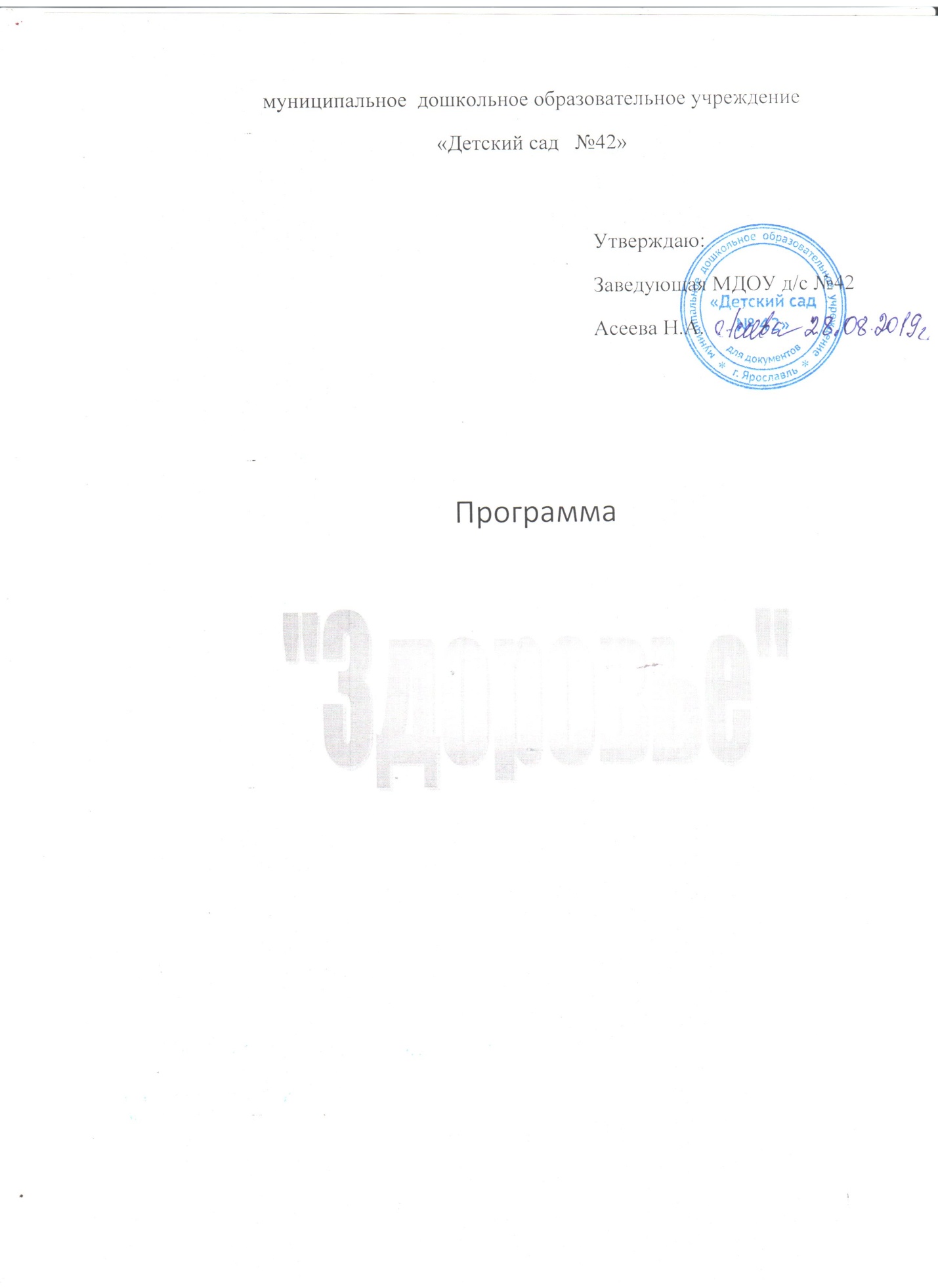 муниципальное  дошкольное образовательное учреждение«Детский сад   №42»Программа  СодержаниеПояснительная записка     Современная социально-экономическая ситуация в стране убедительно показала, что в последнее десятилетие отчетливо наблюдаются  тенденции к ухудшению здоровья и физического развития детей. Формирование здорового поколения – одна из главных стратегических задач развития страны. Согласно исследованиям специалистов 60% болезней взрослых заложены в детстве. Каждый четвертый ребенок дошкольного возраста болеет в течение года более четырех раз, 25-30% детей, приходящих в первый класс имеют разные отклонения в состоянии здоровья .      Наши возможности каким-то образом, повлиять на сложившуюся ситуацию и социальное положение родителей, минимальны. Реально оказать влияние на здоровье в условиях ДОУ можно лишь через создание условий для сохранения, укрепления и развития здоровья детей, а также пропагандируя и внедряя здоровый образ жизни среди родителей воспитанников.     Комплексный подход в воспитании здорового ребенка – дошкольника, включающий различные компоненты его физического, психического и социально-нравственного здоровья –  в совокупности объединен в понятие «полноценное здоровье».  Единство физического, психологического здоровья и эмоционального благополучия ребенка, не сводится к узко педагогическим средствам физического воспитания и медицинским мероприятиям. Оно предусматривает создание оптимальных условий, обеспечивающих полноценную жизнедеятельность детей в дошкольном учреждении. Это: профессионализм педагогических кадров;соответствующее материально-техническое оснащение ДОУ;организация деятельности ДОУ, основанная на эффективных результатах научно-методических  исследований в области развития и оздоровления дошкольников;мотивация коллектива на внедрение здоровьесберегающих технологий, способствующих развитию и укреплению здоровья воспитанников;целенаправленное финансово-экономическое обеспечение развития ДОУ.Цель:  создание устойчивой мотивации и потребности в сохранении своего здоровья и здоровья окружающих людей.В соответствии с целью, коллективом были определены следующие задачи:   Изучить степень разработанности проблемы оздоровления детей в условиях ДОУ. Определить медико-педагогические условия, повышающие качество воспитательно-образовательного процесса. Разработать концептуальную модель программы.  Внедрить в практическую деятельность оздоровительную программу. Отследить результаты реализации оздоровительной программы  в условиях ДОУ.При практической реализации поставленных задач мы основываемся на следующих основных принципах здоровьесберегающих технологий: принцип научности предполагает подкрепление всех оздоровительных мероприятий научно обоснованными и практически адаптированными методиками. принцип целостности, комплексности педагогических процессов выражается в непрерывности процесса оздоровления и предполагает тесное взаимодействие педагогов и медицинского работника ДОУ. принцип концентричного обучения заключается в повторяемости тем  во всех возрастных группах и позволяет применить усвоенное и познать новое на следующем этапе развития. принцип систематичности и последовательности предполагает взаимосвязь знаний, умений и навыков. принцип связи теории с практикой формирует у детей умение применять свои знания по сохранению и укреплению здоровья в повседневной жизни. принцип повторения умений и навыков – один из самых важнейших, так как в результате многократных повторений вырабатываются динамические стереотипы. принцип индивидуально – личностной ориентации воспитания предполагает то, что главной целью образования становится ребенок, а не окружающий мир. Педагог, опираясь на индивидуальные особенности ребенка, планирует его развитие, намечает пути совершенствования умений и навыков, построения двигательного режима. принцип доступности позволяет исключить вредные последствия для организма детей в результате завышенных требований  и физических нагрузок. принцип успешности заключается, в том, что на первом этапе формирования здоровья ребенок получает задание, которое он способен успешно выполнить. принцип активного обучения обязывает строить процесс обучения с использованием активных форм и методов обучения, способствующих развитию у детей самостоятельности, инициативы и творчества. принцип целостно – смыслового равенства  взрослого и ребенка подразумевает, что в ДОУ создаются условия для наиболее полного раскрытия личности ребенка, а педагог старается максимально развить способности детей. принцип индивидуального выбора решает задачу формирования у ребенка делать сознательный, правильный для себя выбор. принцип коммуникативности  помогает  воспитать у детей потребность в общении, в процессе которой формируется социальная мотивация здоровья. принцип креативности личности ребенка заключается в творческом развитии личности детей в процессе эмоционально – двигательного музыкального тренинга. принцип взаимодействия ДОУ и семьи, преемственности при переходе в школу направлен на создание условий для более успешной реализации способностей ребенка и обеспечения возможности сохранения здоровья при дальнейшем обучении в школе. принцип результативности предполагает получение положительного результата оздоровительной работы независимо от возраста и уровня физического развития детей.Реализация программы базируется на комплексном подходе в  работе с детьми.1. Аналитическое обоснование программы1.1. Анализ оздоровительного процесса в ДОУСохранение и укрепление здоровья дошкольников – ведущее направление деятельности нашего детского сада. Данное направление предполагает комплекс мер, воздействующих на организм ребенка с целью укрепления и сохранения здоровья, мониторинг состояния здоровья каждого ребенка, учет  и использование особенностей его организма, индивидуализацию профилактических мероприятий.      Учитывая специфику дошкольного учреждения (у каждого ребенка свой период оздоровления и пребывания в детском саду) и необходимость создания здоровьесберегающего образовательного процесса, способствующего эмоциональному благополучию ребенка, полноценному его развитию и повышению уровня здоровья каждого воспитанника, определились следующие особенности организации деятельности ДОУ:    Установление партнерских отношений в плане «ребенок-родитель», «ребенок-педагог», «педагог-родитель», через:создание союза заинтересованных в здоровье детей партнеров;мотивацию родителей на совместную оздоровительно-профилактическую работу;преемственность медицинских и педагогических приемов развития ребенка.     Использование здоровьесберегающих технологий в образовательном процессе (дыхательная гимнастика, статические упражнения, закаливающие процедуры, оздоровительный бег и ежедневные прогулки, самомассаж, упражнения на релаксацию и др.), способствующих формированию навыков здорового образа жизни, оказывающих положительное влияние на состояние здоровья воспитанников.    Создание оздоровительной предметной среды и жизненного пространства в групповых комнатах с целью обеспечения профилактико - оздоровительного эффекта в течение всего времени пребывания ребенка в условиях ДОУ.     Совершенствование профессионального мастерства педагогов посредством обобщения и распространения положительного опыта своей работы, роста их общей культуры.     Единство воздействия со стороны всех сотрудников детского сада для организации единого воспитательно-образовательного и оздоровительного процесса.В МДОУ етский сад № 42 создана система работы по профилактике, сохранению и укреплению здоровья детей дошкольного возраста. Оздоровительный процесс включает в себя:профилактические, лечебно-оздоровительные мероприятия (профилактические мероприятия, физкультурно-оздоровительные мероприятия, санитарно-просветительская работа с сотрудниками и родителями);общеукрепляющую терапию (полоскание горла травяными растворами, применение чесночных бус, употребление свежего и репчатого лука и др.);организацию рационального питания (четырехразовый режим питания по технологическим картам, включающим выполнение норм натуральных  продуктов, правильное сочетание блюд в рационе, витаминизация третьих блюд). десятидневное меню разработано с учетом калорийности пищевых веществ жиров, белков и углеводов;санитарно-гигиенические и противоэпидемиологические мероприятия:рациональный режим жизни;двигательная активность во время образовательного цикла (физминутки, релаксационные паузы, пальчиковая гимнастика, динамические паузы, специальные оздоровительные подвижные игры, игровые часы);комплекс закаливающих мероприятий (утренняя гимнастика с музыкальным сопровождением, оздоровительный бег, гимнастика после дневного сна, воздушные ванны,  обширное умывание, полоскание полости рта после употребления пищи);работа с детьми по воспитанию культурно-гигиенических навыков и формированию здорового образа жизни;использование «здоровьесберегающих» технологий и методик (дыхательные гимнастики, индивидуальные физические упражнения и игры,  ритмические упражнения и др.);режимы проветривания и кварцевания.Данная организация деятельности осуществляется специалистами:медицинской сестрой;воспитателями;инструктором по  физической культуре.Благодаря созданию медико-педагогических условий и системе оздоровительных мероприятий показатели физического здоровья детей улучшаетОсновным методом оптимизации оздоровительно-профилактической деятельности в ДОУ является «мониторинг здоровья» ребенка, который осуществляется медицинским персоналом.        Цель мониторинга:Повышение уровня здоровья детей.        Аспекты отслеживания:заболеваемость ОРЗ, ОРВИ – статистический учет по результатам годовых    отчетов ДОУ  по посещаемости и причинам отсутствия детей;периоды обострения детской заболеваемости в разных возрастных группах;оценка адаптации детей к ДОУ (психолого-педагогическое отслеживание);оценка личностных психофизических особенностей ребенка; общее физическое развитие детей;уровень физической подготовленности детей.   Оздоровительная работа медицинской сестры включает в себя составление:индивидуальная карта здоровья ребенка;разработку рекомендаций родителям по укреплению здоровья детей, выполнению культурно-гигиенических норм.        1.2. Анализ физкультурно-оздоровительная работа в детском саду направлена на удовлетворение природной потребности детей в двигательной активности. В ее организации выделены три блока:1 блок. Специально организованное обучение, где взрослые выступают в качестве партнера-инициатора. Используются различные варианты физкультурных занятий: традиционные, игровые, сюжетные, тематические, комплексные, итоговые, физкультурно-познавательные – интеграция познавательной и двигательной активности (выполнение образных физических упражнений, подвижные игры, игровые задания, упражнения на дыхание, элементы релаксации, обмен впечатлениями).2 блок. Совместная деятельность взрослого и детей, которая включает разные формы активности: динамические паузы между образовательной деятельностью, игровой час во вторую половину дня ежедневно. Подвижные игры на прогулках, «Дни здоровья», спортивные праздники, физкультурные досуги и развлечения, индивидуальная и кружковая работа с детьми.3 блок. Свободная самостоятельная деятельность детей, предусматривающая формирование самостоятельной двигательной деятельности.      С этой целью оборудован зал для инструктора по физической культуре с необходимым оборудованием и атрибутикой.  На территории детского сада оборудована спортивная площадка, в каждом группе имеются физкультурные уголки.   1.3. Анализ коррекционно-развивающей работы с детьми  в условиях логопедического пункта     Роль речи в становлении ребенка как личности невозможно переоценить. Речь способствует формированию интеллекта, увеличивает познавательную активность, значительно расширяет кругозор маленького человека.        В последнее время наблюдается увеличение числа детей, имеющих недоразвитие речи. Речевые нарушения затрудняют коммуникацию, отрицательно влияют на мыслительную деятельность, ведут к изменениям в эмоциональной сфере ребенка, ограничивают овладение понятийными значениями и речевыми образцами, препятствуют усвоению грамоты.    Полноценное  развитие  всех средств речи и её основных функций в период дошкольного детства служит залогом сохранения нервно-психического здоровья и социализации детей, успешного становления учебной деятельности при включении в систематическое школьное обучение.   Содержание коррекционной работы предусматривает коррекционное обучение и воспитание детей дошкольного возраста (от 5 до7лет) с нарушениями речи с нормальным слухом и интеллектом.Целью данного направления является построение системы коррекционно-развивающей работы в логопедическом пункте для детей с нарушениями речи, предусматривающей полное взаимодействие и преемственность действий всех специалистов дошкольного образовательного учреждения и родителей дошкольников. Комплексность педагогического воздействия направлена на устранение речевого дефекта детей, обусловленного речевым недоразвитием, а также на предупреждение возможных трудностей в усвоении школьных знаний.Реализация  поставленной цели возможна через решение следующих задач коррекционного обучения:Развитие неречевых функций, обеспечивающих формирование речевой деятельности у детей пятого и шестого года жизни с ОНР;Формирование правильного произношения (воспитание артикуляционных навыков, звукопроизношения, слоговой структуры, фонематического восприятия, навыков звукового анализа и синтеза);Развитие словаря ребенка;Практическое усвоение лексических и грамматических средств языка;Воспитание у детей умения правильно составлять простые распространенные и сложные предложения, употреблять разные конструкции предложений в связной речи;Развитие навыков связной речи;Подготовка к обучению грамоте на базе исправленного звукопроизношения.Для успешности воспитания и обучения детей с нарушениями речи необходима правильная оценка их возможностей и выявление особых образовательных потребностей. В связи с этим особая роль отводится психолого-медико-педагогической диагностике, позволяющей:Своевременно выявить детей с речевыми нарушениями;Выявить индивидуальные психолого-педагогические особенности ребенка с нарушениями речи;Определить оптимальный педагогический маршрут ребенка;Спланировать коррекционные мероприятия работы с ребенком;Оценить динамику развития и эффективность коррекционной работы;Консультировать родителей ребенка.На каждого ребенка учитель-логопед заводит речевую карту, где заносит данные анамнеза. Анамнез составляется учителем-логопедом на основании ознакомления с медицинской документацией  ребенка (изучает амбулаторную карту ребенка) и беседы с родителями (лили лицами их заменяющими). В семейном анамнезе анализируются данные о семье ребенка и наследственности, характерологические, хронические соматические заболевания родственников. Это помогает ему сориентироваться в имеющихся у ребенка проблемах и создать необходимые условия для его развития в дошкольном учреждении. Психолого-педагогическое обследование является одним из компонентов комплексного подхода в изучении умственного развития детей с речевыми нарушениями.В качестве источника диагностического инструментария используются научно-практические разработки Н.В. Нищевой. Выбранные методики позволяют детально изучить уровень сформированности речи у детей с нарушениями речи.  Полученные данные фиксируются  в речевой карте на каждого ребенка.  Кроме этого, в процессе обследования, выделяют следующие качественные показатели:Характеризующие эмоциональную сферу и поведение ребенка (особенности контакта ребенка, эмоциональная реакция на ситуацию обследования, реакция на одобрение и неудачи, особенности общения и реакция на результат);Характеризующие деятельность ребенка (понимание инструкции, самостоятельность выполнения задания, характер деятельности, темп и динамика деятельности, работоспособность, организация помощи);Характеризующие особенности познавательной деятельности и моторной функции ребенка (особенности внимания, восприятия, памяти, мышления).     Отбор детей в логопедические группы и обучение детей в ходе коррекционной деятельности. В течение года учитель-логопед детского сада посещает старшую и подготовительную группы, выделяя тех детей, которые нуждаются в целенаправленной логопедической помощи. Затем формирует группы для фронтальной (с детьми четвертого года жизни), подгрупповой и индивидуальной коррекционной работы с детьми пятого и шестого года жизни с нарушениями речевого развития. Составляет сетку занятий, которую утверждает заведующая дошкольным образовательным учреждением.      Основная  цель индивидуальной работы состоит в выборе и применении комплекса артикуляционных упражнений, направленных на устранение специфических нарушений звуковой стороны речи. На индивидуальной коррекционной деятельности учитель-логопед имеет возможность установить эмоциональный контакт с ребенком, активизировать контроль за качеством звучащей речи, скорректировать некоторые личностные особенности дошкольника.  В ходе коррекционной деятельности ребенок должен овладеть правильной артикуляцией каждого изучаемого звука и автоматизировать его в облегченных фонетических условиях, т.е. изолированно, в прямом и обратном слоге, словах несложной слоговой структуры. Таким образом, ребенок подготавливается к усвоению содержания подгрупповой коррекционной деятельности.    Основная цель подгрупповой коррекционной деятельности – воспитание навыков коллективной работы. В этой деятельности дети учатся адекватно оценивать качество речевых высказываний сверстников. Состав подгрупп является открытой системой, меняется по усмотрению учителя-логопеда в зависимости от динамики достижений дошкольников в коррекции произношения.      Фронтальная (непосредственно образовательная) деятельность предусматривает усвоение произношения ранее поставленных звуков в любых фонетических позициях и активное использование их в различных формах самостоятельной речи. Одновременно обеспечивается дальнейшее расширение речевой практики детей в процессе ознакомления с окружающим миром. Это позволяет реализовать коррекционную направленность обучения, предоставить ребенку благоприятные условия для овладения родным языком в индивидуальных и коллективных ситуациях общения. В ходе фронтальной деятельности организуются совместные игры дошкольников, обеспечивающие межличностное общение, разные виды деятельности для развития коммуникативной, планирующей и знаковой функции речи.Кроме этого, в начале коррекционной деятельности на каждого ребенка заводится индивидуальная логопедическая тетрадь. В этих тетрадях учитель-логопед записывает основное содержание занятий с ребенком, упражнения на развитие артикуляционной моторики речевого аппарата, фонетического слуха, автоматизацию и дифференциацию звуков и т.д.  В пятницу (на выходные дни) тетрадь отдается родителям, для того, чтобы они могли выполнить с детьми задания по рекомендации учителя-логопеда и увидеть динамику их продвижения.  Коррекционная деятельность осуществляется в отдельном, специально оборудованном для этого  кабинете.  Для эффективной реализации коррекционной работы в распоряжении учителя-логопеда имеются следующие ресурсы:  доска, настенное зеркало (для индивидуальной и подгрупповой работы по постановке звуков речи), маленькие индивидуальные зеркала на каждого ребенка, рабочий стол, детские стулья,  шкафы для пособий и литературы. Кроме этого, кабинет оснащен дидактическим и учебным материалом, обеспечивающим возможность проведения эффективной логопедической работы. 1.4. Анализ ресурсного обеспечения программы Программно-методическое обеспечение базируется на комплексной программе развития и воспитания ребенка в детском саду  «Детство»         Физическое развитие детей в детском саду  осуществляется инструктором по физической культуре физического воспитания на основе методических рекомендаций к комплексной программе «Детство» и  внедрению здоровьесберегающих технологий «Познай себя»,        Формирование у детей  здорового и безопасного  образа жизни, в условиях нерегламентированной деятельности, осуществляется воспитателями на основе тематического планирования, разработанного педагогическим коллективом дошкольного образовательного учреждения.  В основе  данного планирования лежит  программа Н.Н. Авдеевой, О.Л. Князевой, Р.Б. Стеркиной  «Основы безопасности детей дошкольного возраста».        Психическое здоровье ребенка – это не только биологическое, но и социальное понятие. Педагоги  ДОУ, совместно с родителями, призваны вселить в каждого ребенка чувство бодрости, оптимизма, уверенности в себе, помочь формированию компетенции каждого ребенка в области здоровьесбережения.      Коррекция речевых патологий у детей осуществляется  учителем-логопедом  посредством ряда программ обучения и воспитания детей с фонетико-фонематическим и общим недоразвитием речи, рассчитанных на детей от 5 до 7 лет, авторов Т.Б. Филичевой, Г.В.Чиркиной.1.5. Материально-технические условия        В дошкольном учреждении есть медицинский кабинет.       Имеется  следующее медицинское оборудование:Облучатели бактерицидные настенные  4шт.;Облучатель бактерицидный переносной - 4шт.     Организация предметно-развивающей среды  в групповых помещениях  осуществляется с учетом возрастных особенностей. Расположение мебели, игрового и другого оборудования отвечает требованиям охраны жизни и здоровья детей, санитарно-гигиеническим нормам, физиологии детей, принципам функционального комфорта, позволяет детям свободно перемещаться.        В групповых помещениях созданы условия для самостоятельной активной и целенаправленной деятельности детей. Для обеспечения психологического комфорта в группах оборудованы уголки уединения. Для приобщения детей к ценностям здорового образа жизни созданы «уголки здоровья», оснащенные наглядно-демонстрационным материалом, книгами, дидактическими играми, материалами по ОБЖ.        В каждой возрастной группе имеется оборудование и инвентарь для двигательной активности детей и проведения закаливающих процедур.         Прогулочные участки оснащены стационарным оборудованием для развития основных видов движения и игр детей.          В зимнее время на участках строятся горки, снежные постройки. На спортивной площадке прокладывается лыжня, расчищается участок для проведения физкультурных занятий на воздухе. Для обеспечения двигательной активности детей в холодный период года на улице проводятся подвижные и спортивные игры.           Расположение игрового и спортивного оборудования отвечает требованиям охраны жизни и здоровья детей, их физиологии, принципам функционального комфорта, позволяет детям свободно перемещаться.1.6. Кадровое обеспечение        В штатное расписание дошкольного образовательного учреждения включены следующие единицы, обеспечивающие реализацию комплексной общеобразовательной программы развития и воспитания ребенка в детском саду «Детство»: медицинская  сестра -1;Старший воспитатель – 2.;учитель-логопед – 3.;инструктор по физической культуре -2;                музыкальный руководитель -2;воспитатели – 26 .Данный анализ позволяет сделать вывод о необходимости разработки и внедрения программы «Здоровья», призванной обеспечить комплексное медико-педагогическое воздействие на оздоровление детей, формирование, сохранение и укрепление их здоровья и готовности дошкольного образовательного учреждения к ее реализации. 2. Концептуальные подходы к построению  программы  «здоровьЕ»     Известно, что дошкольное детство – старт развития личности, во многом определяющий ее жизненный путь.     Дошкольный возраст является тем периодом, когда закладывается фундамент здоровья, основы дальнейшего полноценного физического развития организма.     Вырастить крепких, здоровых детей – наша важнейшая задача. И решается она совместными усилиями педагогов, медицинских работников и семьи.Цели программы:     Развитие в образовательном учреждении организационно-педагогических, материально-технических, санитарно-гигиенических и других условий здоровьесбережения, охрана здоровья детей и формирование основы культуры здоровья.      Задачи:Программа предусматривает решение следующих задач:внедрить в образовательный процесс  здоровьесберегающие технологии;способствовать формированию оптимальных комфортных условий для всех участников образовательного процесса, направленных на здоровьесбережение;создать условия для материально-технического,  информационного обеспечения агитационной работы по приобщению к здоровому образу жизни;содействовать формированию устойчивой    мотивации здоровой жизнедеятельности;Формирование базы данных о состоянии здоровья, индивидуальных психофизиологических особенностях и резервных возможностей организма дошкольников;Разработка организационно-педагогических рекомендаций по оптимизации образовательного процесса на валеологической основе;Внедрение образовательных программ, инновационных технологий, направленных на сохранение здоровья воспитанников, на обучение их здоровому образу жизни;Объединить усилия сотрудников и родителей для эффективной организации оздоровительной работы;Повысить функциональные и адаптационные возможности организма за счет внедрения здоровьесберегающих технологий.Программа рассчитана на 2019-2020годы.   Предполагаемый результат:Созданы все условия для полноценного здоровья детей.Организована и скоординирована медико-педагогическая работа с учетом естественных возможностей и потребностей ребенка.Работа с родителями построена на принципах преемственности семьи и ДОУ.Материально-техническая база соответствует всем требованиям и условиям.        Планируемый конечный результат:Создана программа  по сохранению, укреплению и развитию здоровья детей дошкольного возраста.Дошкольники отличаются хорошей физической подготовленностью и крепким здоровьем, психологическим благополучием, у ребенка сформированы ценностные основы отношения к действительности. Повышена физиологическая адаптация, психологическая готовность к обучению в школе.   2.1. Критерии и показатели мониторинга качества системы дошкольного образованияУдовлетворение потребностей населения в услугах дошкольного образования:Использование потенциальных возможностей ДОУ (вариативностьформ оказания дошкольных образовательных услуг).Открытость системы дошкольного образования социальной среде, взаимодействие ее с другими социальными институтами детства.Инновационная деятельность ДОУ.Реализация приоритетного направления деятельности детского сада.Использование валеологической поддержки образовательного процесса в ДОУ.Коэффициент посещаемости ДОУ.Реализация мониторинга осуществляется на основе документов и мате-риалов, полученных в ходе:лицензирования, аттестации и государственной аккредитации;оценка деятельности ДОУ при помощи анкетирования родительской общественности;самоанализа деятельности ДОУ в аспекте качества образования;отчетности, утвержденной нормативными актами федерального уровня (отчет 85-К)Результаты мониторинга фиксируются в таблицах, соответствующих целям и задачам конкретных исследований. На основании которых дается оценка деятельности ДОУ.3. Система методической работы по повышению компетентности педагогов  предусматривает:реализацию комплексных мер по использованию здоровьесберегающих технологий;обеспечение дифференцированного подхода к физическому воспитанию с разными группами здоровья;снижение и профилактику детской заболеваемости;повышение компетентности родителей в вопросах охраны здоровья и формирования здорового образа жизни;оказание помощи педагогам в проведении мониторинга.Обновление содержания работы по физическому воспитанию в ДОУВ рамках обновления содержания работы по физическому воспитанию в ДОУ будет постоянно повышаться профессиональная компетентность педагогов в области здоровьесбережения, проводиться мониторинг состояния здоровья и физической подготовленности дошкольников. Для сохранения и укрепления здоровья детей, воспитания привычки к здоровому образу жизни в ДОУ будет обновляться вариативная здоровьесберегающая среда, проводиться совместные с родителями оздоровительные мероприятия: «Дни здоровья», «Малые Олимпийские игры», «Семейные старты», в которых использоваться нетрадиционное спортивное оборудование.С целью популяризации физкультуры и спорта, сохранения и укрепления здоровья детей в детском саду продолжит  внедрение кружковой деятельности.3.Современные оздоравливающие и здоровьесберегающие технологии, планируемые для использования в своей работе педагогами 4. План санитарных мероприятий    5. Комплексный план оздоровительных и профилактических мероприятий на основе интеграции деятельности специалистов     6. Мониторинг эффективности реализации программыЦель: Выявить и определить эффективность реализации программы «Здоровье» на определенном этапе.Эффективность работы     В оценке эффективности проведенных физкультурно-оздоровительных мероприятий основным критерием является динамика уровня заболеваемости детей в течение года в сравнении с заболеваемостью за предшествующий год. Кроме того, эффективность оздоровления детей оценивается по следующим показателям: Положительная и соответствующая возрасту динамика основных показателей физического развития (вес, рост); При уменьшении длительности каждого последующего эпизода острого заболевания;При снижении числа дней посещения ДОУ, пропущенных одним ребенком за год;При нормализации показателей функционального состояния организма (хороший сон, аппетит, улучшение эмоционального состояния, самочувствия).Система мониторинга достижения детьми планируемых результатов освоения Программы обеспечивает комплексный подход к оценке итоговых и промежуточных результатов освоения Программы и описывает  интегративные качества ребенка, которые он может приобрести в результате освоения ПрограммыМониторинг достижения планируемых промежуточных результатов освоения Программы осуществляется два раза в год (октябрь и апрель). Мониторинг промежуточных результатов осуществляется с использованием диагностики результатов, заложенных в реализуемой дошкольным учреждением образовательной программе Детство /под редакцией Т.И.Бабаевой и др./ для каждой возрастной группыЛитератураПояснительная записка  ……………………………………………….31. Аналитическое обоснование программы  ………………………...51.1. Анализ посещаемости  ДОУ ………...…………………………71.2 Анализ  физкультурно- оздоровительного процесса в дошкольном образовательном учреждении. …………………………………….81.3. Анализ коррекционно – развивающей работы с детьми в условиях логопедического пункта  ….……………………………………..81.4. Анализ ресурсного обеспечения программы ……………………111.5. Материально – технические условия …………………………….121.6. Кадровое обеспечение …………………………………………….132. Концептуальные подходы к построению программы …………….132.1. Критерии и показатели мониторинга качества системы дошкольного образования153. Современные оздоровительные и здоровьесберегающие технологии  …………………..…………. ……………………………………164. План санитарных мероприятий ……………………………………195. Комплексный план оздоровительных и профилактических мероприятий…………………..…………. …………………………………206. Мониторинг эффективности реализации программы « Здоровья» 26Литература ……………………………………………………………..28Виды здоровьесберегающих педагогических технологийВремя проведения в режиме дняОсобенности методики проведенияОтветственный1. Технологии сохранения и стимулирования здоровья1. Технологии сохранения и стимулирования здоровья1. Технологии сохранения и стимулирования здоровья1. Технологии сохранения и стимулирования здоровья1. Динамические паузыВо время занятий, 2-5 мин., по мере утомляемости детейРекомендуется для всех детей в качестве профилактики утомления. Могут включать в себя элементы гимнастики для глаз, дыхательной гимнастики и других в зависимости от вида занятияВоспитатели2. Подвижные и спортивные игрыКак часть физкультурного занятия, на прогулке, в групповой комнате - малой со средней степенью подвижности. Ежедневно для всех возрастных группИгры подбираются е соответствии с возрастом ребенка, местом и временем ее проведения. В ДОУ используем лишь элементы спортивных игрВоспитатели, инструктор по физической культуре4. РелаксацияВ любом подходящем помещении. В зависимости от состояния детей и целей, педагог определяет интенсивность технологии. Для всех возрастных группМожно использовать спокойную классическую музыку (Чайковский, Рахманинов), звуки природыВоспитатели, инструктор по физической культуре5. Игровой час во вторую половину дня Для всех возрастных групп, в игровых зонах.Игры подбираются е соответствии с возрастом ребенка, местом и временем ее проведения.Все педагоги ДОУ6. Гимнастика пальчиковаяС младшего возраста индивидуально либо с подгруппой ежедневноРекомендуется всем детям, особенно с речевыми проблемами. Проводится в любой удобный отрезок времени (в любое удобное время)Воспитатели, учитель-логопед7. Гимнастика для глазЕжедневно по 3-5 мин. в любое свободное время; в зависимости от интенсивности зрительной нагрузки с младшего возрастаРекомендуется использовать наглядный материал, показ педагогаВсе педагоги8. Гимнастика дыхательнаяВ различных формах физкультурно-оздоровительной работыОбеспечить проветривание помещения, педагогу дать детям инструкции об обязательной гигиене полости носа перед проведением процедурыВсе педагоги9. Гимнастика бодрящаяЕжедневно после дневного сна, 5-10 мин.Форма проведения различна: упражнения на кроватках, обширное умывание; ходьба по ребристым дощечкам; легкий бег из спальни в группу с разницей температуры в помещениях и другие в зависимости от условий ДОУВоспитатели10. Гимнастика корригирующаяВ различных формах физкультурно-оздоровительной работыФорма проведения зависит от поставленной задачи и контингента детейВоспитатели, инструктор по физической культуре11. Гимнастика ортопедическаяВ различных формах физкультурно-оздоровительной работыРекомендуется детям с плоскостопием и в качестве профилактики болезней опорного свода стопыВоспитатели, инструктор по физической культуре2. Технологии обучения здоровому образу жизни2. Технологии обучения здоровому образу жизни2. Технологии обучения здоровому образу жизни2. Технологии обучения здоровому образу жизни12. Физкультурное занятие2-3 раза в неделю в спортивном или музыкальном залах. Ранний возраст - в групповой комнате, 10 мин. Младший возраст- 15-20 мин., средний возраст - 20-25 мин., старший возраст - 25-30 мин.Занятия проводятся в соответствии программой, по которой работает ДОУ. Перед занятием необходимо хорошо проветрить помещениеВоспитатели, инструктор по физической культуре13. Игротреннинги и игротерапияВ свободное время, можно во второй половине дня. Время строго не фиксировано, в зависимости от задач, поставленных педагогом Занятие может быть организовано не заметно для ребенка, посредством включения педагога в процесс игровой деятельностиВоспитатели14. Коммуникативные игры1-2 раза в неделю по 30 мин. со старшего возрастаЗанятия строятся по определенной схеме и состоят из нескольких частей. В них входят беседы, этюды и игры разной степени подвижности, занятия рисованием, лепкой и др.Воспитатели 15. Занятия из серии «Здоровье»1 раз в неделю по 30 мин. со ст. возрастаВключены в сетку занятий в качестве познавательного развитияВоспитатели, инструктор по физической культуре16. СамомассажВ зависимости от поставленных педагогом целей, сеансами либо в различных формах физкультурно-оздоровительной работыНеобходимо объяснить ребенку серьезность процедуры и дать детям элементарные знания о том, как не нанести вред своему организмуВоспитатели,  медсестра, инструктор по физической культуре17. Точечный самомассажПроводится в преддверии эпидемий, в осенний и весенний периоды в любое удобное для педагога время со старшего возрастаПроводится строго по специальной методике. Показана детям с частыми простудными заболеваниями и болезнями ЛОР-органов. Используется наглядный материалВоспитатели,  медсестра, инструктор по физической культуре3. Коррекционные технологии3. Коррекционные технологии3. Коррекционные технологии3. Коррекционные технологии19. Технологии музыкального воздействияВ различных формах физкультурно-оздоровительной работы; либо отдельные занятия 2-4 раза в месяц в зависимости от поставленных целейИспользуются в качестве вспомогательного средства как часть других технологий; для снятия напряжения, повышения эмоционального настроя и пр.Все педагоги20. Сказкотерапия2-4 занятия в месяц по 30 мин. со старшего возрастаЗанятия используют для психологической терапевтической и развивающей работы. Сказку может рассказывать взрослый, либо это может быть групповое рассказывание, где рассказчиком является не один человек, а группа детейВоспитатели22. Технологии коррекции поведенияСеансами по 10-12 занятий по 25-30 мин. со старшего возрастаПроводятся по специальным методикам в малых группах по 6-8 человек. Группы составляются не по одному признаку - дети с разными проблемами занимаются в одной группе. Занятия проводятся в игровой форме, имеют диагностический инструментарий и протоколы занятийВоспитатели№Мероприятия.СрокОтветственный1Строгий контроль за выполнением санитарно-противоэпидемического режима, гигиенических и закаливающих мероприятий.Постоянно, ежедневноМедсестра 2Контроль санитарного состояния пищеблока и технологической обработки блюд.Постоянно, ежедневноМедсестра  Заведующая ДОУ4Строгий контроль за выполнением противоэпидемических мероприятий и правильной организацией карантинных мероприятий.Во время инфекционных заболеваний.Заведующая  Медсестра  5Качественное проведение сезонной неспецифической иммунокоррегирующей профилактики гриппа и ОРЗ по соответствующим схемам с использованием адаптогенов растительного происхождения, витаминов.С октября по февральМедсестра врач-педиатр6Проведение профилактики с использованием оксолиновой мази.В период эпидемии гриппа, ОРЗВрач-педиатр,Медсестра 9Осуществлять преемственность между детской поликлиникой и ДОУ    ПостоянноВрач-педиатр, Медсестра  10Информировать педагогический коллектив о состоянии здоровья воспитанников на медико-педагогических совещаниях .1 раз в 3 месяца. Медсестра 11Продолжать работу по повышению медицинской грамотности воспитателей, родителей. Активно воздействовать на образ жизни ребёнка путём целенаправленного санитарного просвещения родителей.Постоянно.Врач-педиатрМедсестра   Заведующая №№Содержание работыСодержание работыСрокиСрокиСрокиСрокиОтветственные Ответственные Ответственные 1.1.1) Воздушные ванны после сна и во время физкультурных занятий во всех группах.2)Полоскание полости рта  во всех группах;1) Воздушные ванны после сна и во время физкультурных занятий во всех группах.2)Полоскание полости рта  во всех группах;ЕжедневноЕжедневноЕжедневноЕжедневноинструктор по физической культуре воспитателиВоспитатели, младшие воспитателиВоспитателиинструктор по физической культуре воспитателиВоспитатели, младшие воспитателиВоспитателиинструктор по физической культуре воспитателиВоспитатели, младшие воспитателиВоспитатели2.2.Сон при температуре воздуха в спальне 18-20  градусов, Сон при температуре воздуха в спальне 18-20  градусов, ЕжедневноЕжедневноЕжедневноЕжедневноВоспитатели Воспитатели Воспитатели 3.3.Проведение корригирующей гимнастики, лежа в постели после сна для дыхательной и пищеварительной системы.Проведение корригирующей гимнастики, лежа в постели после сна для дыхательной и пищеварительной системы.ЕжедневноЕжедневноЕжедневноЕжедневноВоспитателиВоспитателиВоспитатели4.4.Проведение точечного массажа Проведение точечного массажа ЕжедневноЕжедневноЕжедневноЕжедневноВоспитатели Воспитатели Воспитатели 5.5.Проведение дыхательной гимнастики с целью повышения сопротивляемости организма и нормализации дыхания.Проведение дыхательной гимнастики с целью повышения сопротивляемости организма и нормализации дыхания.ЕжедневноЕжедневноЕжедневноЕжедневноВоспитатели Воспитатели Воспитатели 6.6.Босохождение. Хождение босиком по покрытому и непокрытому полу.Босохождение. Хождение босиком по покрытому и непокрытому полу.ЕжедневноЕжедневноЕжедневноЕжедневноВоспитатели Воспитатели Воспитатели 7.7.Ходьба по доске с ребристой поверхностью и дорожкам нестандартного типа с целью закаливания и профилактики плоскостопия во всех группах.Ходьба по доске с ребристой поверхностью и дорожкам нестандартного типа с целью закаливания и профилактики плоскостопия во всех группах.ЕжедневноЕжедневноЕжедневноЕжедневноВоспитатели Воспитатели Воспитатели 8.8.Игры с водой с целью закаливания во 2-й мл. и средней группах.Игры с водой с целью закаливания во 2-й мл. и средней группах.2 раза в неделю2 раза в неделю2 раза в неделю2 раза в неделюВоспитатели Воспитатели Воспитатели 9.9.Воздушные ванны при смене одежды перед прогулкой, перед сном, перед физкультурным занятием.Воздушные ванны при смене одежды перед прогулкой, перед сном, перед физкультурным занятием.ЕжедневноЕжедневноЕжедневноЕжедневноВоспитатели, младшие воспитателиВоспитатели, младшие воспитателиВоспитатели, младшие воспитателиОрганизация питания.      Цель: обеспечение полноценным рациональным питанием, что предполагает обеспечение организма содержанием белков, углеводов, жиров, соответственно каждой возрастной группе, полноценным поступлением с пищей витаминов и минеральных веществ, что способствует повышению защитных сил организма, направленных против инфекции и интоксикации, нормализации обмена веществ.Организация питания.      Цель: обеспечение полноценным рациональным питанием, что предполагает обеспечение организма содержанием белков, углеводов, жиров, соответственно каждой возрастной группе, полноценным поступлением с пищей витаминов и минеральных веществ, что способствует повышению защитных сил организма, направленных против инфекции и интоксикации, нормализации обмена веществ.Организация питания.      Цель: обеспечение полноценным рациональным питанием, что предполагает обеспечение организма содержанием белков, углеводов, жиров, соответственно каждой возрастной группе, полноценным поступлением с пищей витаминов и минеральных веществ, что способствует повышению защитных сил организма, направленных против инфекции и интоксикации, нормализации обмена веществ.Организация питания.      Цель: обеспечение полноценным рациональным питанием, что предполагает обеспечение организма содержанием белков, углеводов, жиров, соответственно каждой возрастной группе, полноценным поступлением с пищей витаминов и минеральных веществ, что способствует повышению защитных сил организма, направленных против инфекции и интоксикации, нормализации обмена веществ.Организация питания.      Цель: обеспечение полноценным рациональным питанием, что предполагает обеспечение организма содержанием белков, углеводов, жиров, соответственно каждой возрастной группе, полноценным поступлением с пищей витаминов и минеральных веществ, что способствует повышению защитных сил организма, направленных против инфекции и интоксикации, нормализации обмена веществ.Организация питания.      Цель: обеспечение полноценным рациональным питанием, что предполагает обеспечение организма содержанием белков, углеводов, жиров, соответственно каждой возрастной группе, полноценным поступлением с пищей витаминов и минеральных веществ, что способствует повышению защитных сил организма, направленных против инфекции и интоксикации, нормализации обмена веществ.Организация питания.      Цель: обеспечение полноценным рациональным питанием, что предполагает обеспечение организма содержанием белков, углеводов, жиров, соответственно каждой возрастной группе, полноценным поступлением с пищей витаминов и минеральных веществ, что способствует повышению защитных сил организма, направленных против инфекции и интоксикации, нормализации обмена веществ.Организация питания.      Цель: обеспечение полноценным рациональным питанием, что предполагает обеспечение организма содержанием белков, углеводов, жиров, соответственно каждой возрастной группе, полноценным поступлением с пищей витаминов и минеральных веществ, что способствует повышению защитных сил организма, направленных против инфекции и интоксикации, нормализации обмена веществ.Организация питания.      Цель: обеспечение полноценным рациональным питанием, что предполагает обеспечение организма содержанием белков, углеводов, жиров, соответственно каждой возрастной группе, полноценным поступлением с пищей витаминов и минеральных веществ, что способствует повышению защитных сил организма, направленных против инфекции и интоксикации, нормализации обмена веществ.Организация питания.      Цель: обеспечение полноценным рациональным питанием, что предполагает обеспечение организма содержанием белков, углеводов, жиров, соответственно каждой возрастной группе, полноценным поступлением с пищей витаминов и минеральных веществ, что способствует повышению защитных сил организма, направленных против инфекции и интоксикации, нормализации обмена веществ.Организация питания.      Цель: обеспечение полноценным рациональным питанием, что предполагает обеспечение организма содержанием белков, углеводов, жиров, соответственно каждой возрастной группе, полноценным поступлением с пищей витаминов и минеральных веществ, что способствует повышению защитных сил организма, направленных против инфекции и интоксикации, нормализации обмена веществ.1.Фрукты ли фруктовый сок ежедневно, преобладание овощных блюд в рационе дня.Фрукты ли фруктовый сок ежедневно, преобладание овощных блюд в рационе дня.Весна, осеньВесна, осеньВесна, осеньВесна, осеньВесна, осеньВесна, осеньВесна, осень Медсестра повара Медсестра повара2.Использовать в рационе питания детей кисломолочную продукцию.Использовать в рационе питания детей кисломолочную продукцию.Согласно меню и карт раскладокСогласно меню и карт раскладокСогласно меню и карт раскладокСогласно меню и карт раскладокСогласно меню и карт раскладокСогласно меню и карт раскладокСогласно меню и карт раскладок Медсестра повара Медсестра повара3.Ввести в рацион  овощные салатов  овощи, чесночно-луковые закуски. Ввести в рацион  овощные салатов  овощи, чесночно-луковые закуски. Ноябрь-апрельНоябрь-апрельНоябрь-апрельНоябрь-апрельНоябрь-апрельНоябрь-апрельНоябрь-апрель Медсестра повара Медсестра повара5.Витаминизация третьих блюд аскорбиновой кислотой.Витаминизация третьих блюд аскорбиновой кислотой.Ноябрь-апрельНоябрь-апрельНоябрь-апрельНоябрь-апрельНоябрь-апрельНоябрь-апрельНоябрь-апрель медсестра медсестраФизкультурно-оздоровительные мероприятия.Цель:  организация оптимального рационального двигательного режима,  регламентированной по интенсивности физической нагрузки, которая полностью удовлетворяет потребность детей в движениях, соответствует функциональным возможностям растущего организма и способствует укреплению здоровья детей. Физкультурно-оздоровительные мероприятия.Цель:  организация оптимального рационального двигательного режима,  регламентированной по интенсивности физической нагрузки, которая полностью удовлетворяет потребность детей в движениях, соответствует функциональным возможностям растущего организма и способствует укреплению здоровья детей. Физкультурно-оздоровительные мероприятия.Цель:  организация оптимального рационального двигательного режима,  регламентированной по интенсивности физической нагрузки, которая полностью удовлетворяет потребность детей в движениях, соответствует функциональным возможностям растущего организма и способствует укреплению здоровья детей. Физкультурно-оздоровительные мероприятия.Цель:  организация оптимального рационального двигательного режима,  регламентированной по интенсивности физической нагрузки, которая полностью удовлетворяет потребность детей в движениях, соответствует функциональным возможностям растущего организма и способствует укреплению здоровья детей. Физкультурно-оздоровительные мероприятия.Цель:  организация оптимального рационального двигательного режима,  регламентированной по интенсивности физической нагрузки, которая полностью удовлетворяет потребность детей в движениях, соответствует функциональным возможностям растущего организма и способствует укреплению здоровья детей. Физкультурно-оздоровительные мероприятия.Цель:  организация оптимального рационального двигательного режима,  регламентированной по интенсивности физической нагрузки, которая полностью удовлетворяет потребность детей в движениях, соответствует функциональным возможностям растущего организма и способствует укреплению здоровья детей. Физкультурно-оздоровительные мероприятия.Цель:  организация оптимального рационального двигательного режима,  регламентированной по интенсивности физической нагрузки, которая полностью удовлетворяет потребность детей в движениях, соответствует функциональным возможностям растущего организма и способствует укреплению здоровья детей. Физкультурно-оздоровительные мероприятия.Цель:  организация оптимального рационального двигательного режима,  регламентированной по интенсивности физической нагрузки, которая полностью удовлетворяет потребность детей в движениях, соответствует функциональным возможностям растущего организма и способствует укреплению здоровья детей. Физкультурно-оздоровительные мероприятия.Цель:  организация оптимального рационального двигательного режима,  регламентированной по интенсивности физической нагрузки, которая полностью удовлетворяет потребность детей в движениях, соответствует функциональным возможностям растущего организма и способствует укреплению здоровья детей. Физкультурно-оздоровительные мероприятия.Цель:  организация оптимального рационального двигательного режима,  регламентированной по интенсивности физической нагрузки, которая полностью удовлетворяет потребность детей в движениях, соответствует функциональным возможностям растущего организма и способствует укреплению здоровья детей. Физкультурно-оздоровительные мероприятия.Цель:  организация оптимального рационального двигательного режима,  регламентированной по интенсивности физической нагрузки, которая полностью удовлетворяет потребность детей в движениях, соответствует функциональным возможностям растущего организма и способствует укреплению здоровья детей. 1.1.Физкультурные занятия по развитию двигательной активности дошкольников (в помещении и на воздухе) с использованием в конце занятия кратких валеологических бесед («О мышцах», «О значимости сердца в организме» и т.д.)Физкультурные занятия по развитию двигательной активности дошкольников (в помещении и на воздухе) с использованием в конце занятия кратких валеологических бесед («О мышцах», «О значимости сердца в организме» и т.д.)Физкультурные занятия по развитию двигательной активности дошкольников (в помещении и на воздухе) с использованием в конце занятия кратких валеологических бесед («О мышцах», «О значимости сердца в организме» и т.д.)Воспитатели, Инструктор по физкультуреВоспитатели, Инструктор по физкультуреВоспитатели, Инструктор по физкультуреВоспитатели, Инструктор по физкультуреВоспитатели, Инструктор по физкультуре2.2.Утренняя гимнастика с музыкальным сопровождениемУтренняя гимнастика с музыкальным сопровождениемУтренняя гимнастика с музыкальным сопровождениемЕжедневноЕжедневноВоспитатели, Инструктор по физкультуре, музыкальный  руководитель Воспитатели, Инструктор по физкультуре, музыкальный  руководитель Воспитатели, Инструктор по физкультуре, музыкальный  руководитель Воспитатели, Инструктор по физкультуре, музыкальный  руководитель Воспитатели, Инструктор по физкультуре, музыкальный  руководитель 3.3.Индивидуальные физические упражнения и подвижные игры.Индивидуальные физические упражнения и подвижные игры.Индивидуальные физические упражнения и подвижные игры.Ежедневно на прогулке и в свободное времяЕжедневно на прогулке и в свободное времяВоспитатели, Инструктор по физкультуреВоспитатели, Инструктор по физкультуреВоспитатели, Инструктор по физкультуреВоспитатели, Инструктор по физкультуреВоспитатели, Инструктор по физкультуре4.4.Интегрированные оздоровительные занятияИнтегрированные оздоровительные занятияИнтегрированные оздоровительные занятия1 раз в месяц1 раз в месяцВоспитатели, Инструктор по физкультуремузыкальный  руководительВоспитатели, Инструктор по физкультуремузыкальный  руководительВоспитатели, Инструктор по физкультуремузыкальный  руководительВоспитатели, Инструктор по физкультуремузыкальный  руководительВоспитатели, Инструктор по физкультуремузыкальный  руководитель5.5.Оздоровительные паузы на занятиях и в свободной деятельности:- гимнастика для глаз;- пальчиковая гимнастика;- дыхательная гимнастика;- массаж мячами для укрепления мелкой мускулатуры пальцев;- физкультминуткиОздоровительные паузы на занятиях и в свободной деятельности:- гимнастика для глаз;- пальчиковая гимнастика;- дыхательная гимнастика;- массаж мячами для укрепления мелкой мускулатуры пальцев;- физкультминуткиОздоровительные паузы на занятиях и в свободной деятельности:- гимнастика для глаз;- пальчиковая гимнастика;- дыхательная гимнастика;- массаж мячами для укрепления мелкой мускулатуры пальцев;- физкультминуткиЕжедневноЕжедневноВоспитатели, Инструктор по физкультуремузыкальный  руководитель, учитель-логопедВоспитатели, Инструктор по физкультуремузыкальный  руководитель, учитель-логопедВоспитатели, Инструктор по физкультуремузыкальный  руководитель, учитель-логопедВоспитатели, Инструктор по физкультуремузыкальный  руководитель, учитель-логопедВоспитатели, Инструктор по физкультуремузыкальный  руководитель, учитель-логопед6.6.Физкультурные досуги с участием родителейФизкультурные досуги с участием родителейФизкультурные досуги с участием родителей1 раз в месяц1 раз в месяцВоспитатели, Инструктор по физкультуремузыкальный  руководительВоспитатели, Инструктор по физкультуремузыкальный  руководительВоспитатели, Инструктор по физкультуремузыкальный  руководительВоспитатели, Инструктор по физкультуремузыкальный  руководительВоспитатели, Инструктор по физкультуремузыкальный  руководитель8.8.Праздники здоровьяПраздники здоровьяПраздники здоровья1 раз в месяц1 раз в месяцВоспитатели, Инструктор по физкультуре музыкальный  руководитель.Воспитатели, Инструктор по физкультуре музыкальный  руководитель.Воспитатели, Инструктор по физкультуре музыкальный  руководитель.Воспитатели, Инструктор по физкультуре музыкальный  руководитель.Воспитатели, Инструктор по физкультуре музыкальный  руководитель.9.9.Спортивные праздникиСпортивные праздникиСпортивные праздники2 раза в год2 раза в годВоспитатели,  Инструктор по физкультуремузыкальный  руководительВоспитатели,  Инструктор по физкультуремузыкальный  руководительВоспитатели,  Инструктор по физкультуремузыкальный  руководительВоспитатели,  Инструктор по физкультуремузыкальный  руководительВоспитатели,  Инструктор по физкультуремузыкальный  руководитель10. 10. Туристические походыТуристические походыТуристические походы1 раз в год1 раз в годВоспитатели,родители, Инструктор по физкультуреВоспитатели,родители, Инструктор по физкультуреВоспитатели,родители, Инструктор по физкультуреВоспитатели,родители, Инструктор по физкультуреВоспитатели,родители, Инструктор по физкультуре11.11.Дыхательные упражненияДыхательные упражненияДыхательные упражненияВо время образовательной деятельностиВо время образовательной деятельностиИнструктор по физкультуре,Воспитатели Инструктор по физкультуре,Воспитатели Инструктор по физкультуре,Воспитатели Инструктор по физкультуре,Воспитатели Инструктор по физкультуре,Воспитатели 13.13.Динамические упражненияДинамические упражненияДинамические упражненияПо плануПо планувоспитатели,Инструктор по физкультуревоспитатели,Инструктор по физкультуревоспитатели,Инструктор по физкультуревоспитатели,Инструктор по физкультуревоспитатели,Инструктор по физкультуре14.14.Пальчиковая и артикуляционная гимнастикаПальчиковая и артикуляционная гимнастикаПальчиковая и артикуляционная гимнастикаВо время занятийВо время занятийИнструктор по физкультуре,Воспитатели,Муз.руководит.Учитель-логопедИнструктор по физкультуре,Воспитатели,Муз.руководит.Учитель-логопедИнструктор по физкультуре,Воспитатели,Муз.руководит.Учитель-логопедИнструктор по физкультуре,Воспитатели,Муз.руководит.Учитель-логопедИнструктор по физкультуре,Воспитатели,Муз.руководит.Учитель-логопедКоррекционно-логопедические и музыкально-оздоровительные мероприятия.Цель: сочетание психолого-педагогических подходов с лечебно-профилактическими, диагностическими и коррекционными мероприятиями;Коррекционно-логопедические и музыкально-оздоровительные мероприятия.Цель: сочетание психолого-педагогических подходов с лечебно-профилактическими, диагностическими и коррекционными мероприятиями;Коррекционно-логопедические и музыкально-оздоровительные мероприятия.Цель: сочетание психолого-педагогических подходов с лечебно-профилактическими, диагностическими и коррекционными мероприятиями;Коррекционно-логопедические и музыкально-оздоровительные мероприятия.Цель: сочетание психолого-педагогических подходов с лечебно-профилактическими, диагностическими и коррекционными мероприятиями;Коррекционно-логопедические и музыкально-оздоровительные мероприятия.Цель: сочетание психолого-педагогических подходов с лечебно-профилактическими, диагностическими и коррекционными мероприятиями;Коррекционно-логопедические и музыкально-оздоровительные мероприятия.Цель: сочетание психолого-педагогических подходов с лечебно-профилактическими, диагностическими и коррекционными мероприятиями;Коррекционно-логопедические и музыкально-оздоровительные мероприятия.Цель: сочетание психолого-педагогических подходов с лечебно-профилактическими, диагностическими и коррекционными мероприятиями;Коррекционно-логопедические и музыкально-оздоровительные мероприятия.Цель: сочетание психолого-педагогических подходов с лечебно-профилактическими, диагностическими и коррекционными мероприятиями;Коррекционно-логопедические и музыкально-оздоровительные мероприятия.Цель: сочетание психолого-педагогических подходов с лечебно-профилактическими, диагностическими и коррекционными мероприятиями;Коррекционно-логопедические и музыкально-оздоровительные мероприятия.Цель: сочетание психолого-педагогических подходов с лечебно-профилактическими, диагностическими и коррекционными мероприятиями;Коррекционно-логопедические и музыкально-оздоровительные мероприятия.Цель: сочетание психолого-педагогических подходов с лечебно-профилактическими, диагностическими и коррекционными мероприятиями;1.1.Проведение фронтальных и индивидуально-групповых коррекционных занятий.Проведение фронтальных и индивидуально-групповых коррекционных занятий.Проведение фронтальных и индивидуально-групповых коррекционных занятий.Проведение фронтальных и индивидуально-групповых коррекционных занятий.По плануУчитель-логопедУчитель-логопедУчитель-логопедУчитель-логопедУчитель-логопед2.2.Использование приемов релаксации:- минутки тишины;- музыкальные паузы;- мелодекламацияИспользование приемов релаксации:- минутки тишины;- музыкальные паузы;- мелодекламацияИспользование приемов релаксации:- минутки тишины;- музыкальные паузы;- мелодекламацияИспользование приемов релаксации:- минутки тишины;- музыкальные паузы;- мелодекламация3-4 раза вденьВоспитатели, учитель-логопед, музыкальный руководительВоспитатели, учитель-логопед, музыкальный руководительВоспитатели, учитель-логопед, музыкальный руководительВоспитатели, учитель-логопед, музыкальный руководительВоспитатели, учитель-логопед, музыкальный руководитель3.3.Психогимнастика в сочетании с самомассажем.Психогимнастика в сочетании с самомассажем.Психогимнастика в сочетании с самомассажем.Психогимнастика в сочетании с самомассажем.ЕжедневноВоспитатели, учитель-логопедИнструктор по физкультуреВоспитатели, учитель-логопедИнструктор по физкультуреВоспитатели, учитель-логопедИнструктор по физкультуреВоспитатели, учитель-логопедИнструктор по физкультуреВоспитатели, учитель-логопедИнструктор по физкультуре4.4.Пальчиковая и артикуляционная гимнастикаПальчиковая и артикуляционная гимнастикаПальчиковая и артикуляционная гимнастикаПальчиковая и артикуляционная гимнастикаВо время занятийВоспитатели, учитель-логопедВоспитатели, учитель-логопедВоспитатели, учитель-логопедВоспитатели, учитель-логопедВоспитатели, учитель-логопед5.5.Упражнения на формирование и развитие артикуляционной моторики.Упражнения на формирование и развитие артикуляционной моторики.Упражнения на формирование и развитие артикуляционной моторики.Упражнения на формирование и развитие артикуляционной моторики.Во время занятийВоспитатели, учитель-логопедВоспитатели, учитель-логопедВоспитатели, учитель-логопедВоспитатели, учитель-логопедВоспитатели, учитель-логопед6.6.Упражнения на развитие внимания, памяти, мышленияУпражнения на развитие внимания, памяти, мышленияУпражнения на развитие внимания, памяти, мышленияУпражнения на развитие внимания, памяти, мышленияВо время занятийВоспитатели, учитель-логопед, музыкальный руководитель.Воспитатели, учитель-логопед, музыкальный руководитель.Воспитатели, учитель-логопед, музыкальный руководитель.Воспитатели, учитель-логопед, музыкальный руководитель.Воспитатели, учитель-логопед, музыкальный руководитель.7.7.Дыхательная гимнастикаДыхательная гимнастикаДыхательная гимнастикаДыхательная гимнастикаЕжедневноВоспитатели, учитель-логопед, Инструктор по физкультуреВоспитатели, учитель-логопед, Инструктор по физкультуреВоспитатели, учитель-логопед, Инструктор по физкультуреВоспитатели, учитель-логопед, Инструктор по физкультуреВоспитатели, учитель-логопед, Инструктор по физкультуре8.8.Интегрированные оздоровительные занятияИнтегрированные оздоровительные занятияИнтегрированные оздоровительные занятияИнтегрированные оздоровительные занятияПо плануВоспитатели, учитель-логопед, Инструктор по физкультуреВоспитатели, учитель-логопед, Инструктор по физкультуреВоспитатели, учитель-логопед, Инструктор по физкультуреВоспитатели, учитель-логопед, Инструктор по физкультуреВоспитатели, учитель-логопед, Инструктор по физкультуре9.9.Игры  и упражнения по развитию коммуникативных связей и коррекции нежелательных  черт характера;игры и упражнения по телесной терапии.Игры  и упражнения по развитию коммуникативных связей и коррекции нежелательных  черт характера;игры и упражнения по телесной терапии.Игры  и упражнения по развитию коммуникативных связей и коррекции нежелательных  черт характера;игры и упражнения по телесной терапии.Игры  и упражнения по развитию коммуникативных связей и коррекции нежелательных  черт характера;игры и упражнения по телесной терапии.По плануВоспитатели, Инструктор по физкультуре учитель-логопед, Воспитатели, Инструктор по физкультуре учитель-логопед, Воспитатели, Инструктор по физкультуре учитель-логопед, Воспитатели, Инструктор по физкультуре учитель-логопед, Воспитатели, Инструктор по физкультуре учитель-логопед, 10.10.Музыкальные занятия с акцентом на эмоционально-психологическую коррекциюМузыкальные занятия с акцентом на эмоционально-психологическую коррекциюМузыкальные занятия с акцентом на эмоционально-психологическую коррекциюМузыкальные занятия с акцентом на эмоционально-психологическую коррекциюПо плануВоспитатели, музыкальный руководительВоспитатели, музыкальный руководительВоспитатели, музыкальный руководительВоспитатели, музыкальный руководительВоспитатели, музыкальный руководитель11.11.Бодрящая и корригирующая гимнастика с музыкальным сопровождениемБодрящая и корригирующая гимнастика с музыкальным сопровождениемБодрящая и корригирующая гимнастика с музыкальным сопровождениемБодрящая и корригирующая гимнастика с музыкальным сопровождениемЕжедневно после снаВоспитатели, музыкальный руководитель,Воспитатели, музыкальный руководитель,Воспитатели, музыкальный руководитель,Воспитатели, музыкальный руководитель,Воспитатели, музыкальный руководитель,13.13.Музыкальные утренники и развлеченияМузыкальные утренники и развлеченияМузыкальные утренники и развлеченияМузыкальные утренники и развлечения1 раз в месяцВоспитатели, музыкальный руководительВоспитатели, музыкальный руководительВоспитатели, музыкальный руководительВоспитатели, музыкальный руководительВоспитатели, музыкальный руководительСанитарно- просветительская работа (с детьми, сотрудниками, родителями)Санитарно- просветительская работа (с детьми, сотрудниками, родителями)Санитарно- просветительская работа (с детьми, сотрудниками, родителями)Санитарно- просветительская работа (с детьми, сотрудниками, родителями)Санитарно- просветительская работа (с детьми, сотрудниками, родителями)Санитарно- просветительская работа (с детьми, сотрудниками, родителями)Санитарно- просветительская работа (с детьми, сотрудниками, родителями)Санитарно- просветительская работа (с детьми, сотрудниками, родителями)Санитарно- просветительская работа (с детьми, сотрудниками, родителями)Санитарно- просветительская работа (с детьми, сотрудниками, родителями)Санитарно- просветительская работа (с детьми, сотрудниками, родителями)Санитарно-просветительская работа с детьми.Цель: формирование у воспитанников представлений о роли здоровья в жизни человека, потребности быть здоровым, вести здоровый образ жизни и владеть средствами сохранения и укрепления своего здоровья.Санитарно-просветительская работа с детьми.Цель: формирование у воспитанников представлений о роли здоровья в жизни человека, потребности быть здоровым, вести здоровый образ жизни и владеть средствами сохранения и укрепления своего здоровья.Санитарно-просветительская работа с детьми.Цель: формирование у воспитанников представлений о роли здоровья в жизни человека, потребности быть здоровым, вести здоровый образ жизни и владеть средствами сохранения и укрепления своего здоровья.Санитарно-просветительская работа с детьми.Цель: формирование у воспитанников представлений о роли здоровья в жизни человека, потребности быть здоровым, вести здоровый образ жизни и владеть средствами сохранения и укрепления своего здоровья.Санитарно-просветительская работа с детьми.Цель: формирование у воспитанников представлений о роли здоровья в жизни человека, потребности быть здоровым, вести здоровый образ жизни и владеть средствами сохранения и укрепления своего здоровья.Санитарно-просветительская работа с детьми.Цель: формирование у воспитанников представлений о роли здоровья в жизни человека, потребности быть здоровым, вести здоровый образ жизни и владеть средствами сохранения и укрепления своего здоровья.Санитарно-просветительская работа с детьми.Цель: формирование у воспитанников представлений о роли здоровья в жизни человека, потребности быть здоровым, вести здоровый образ жизни и владеть средствами сохранения и укрепления своего здоровья.Санитарно-просветительская работа с детьми.Цель: формирование у воспитанников представлений о роли здоровья в жизни человека, потребности быть здоровым, вести здоровый образ жизни и владеть средствами сохранения и укрепления своего здоровья.Санитарно-просветительская работа с детьми.Цель: формирование у воспитанников представлений о роли здоровья в жизни человека, потребности быть здоровым, вести здоровый образ жизни и владеть средствами сохранения и укрепления своего здоровья.Санитарно-просветительская работа с детьми.Цель: формирование у воспитанников представлений о роли здоровья в жизни человека, потребности быть здоровым, вести здоровый образ жизни и владеть средствами сохранения и укрепления своего здоровья.Санитарно-просветительская работа с детьми.Цель: формирование у воспитанников представлений о роли здоровья в жизни человека, потребности быть здоровым, вести здоровый образ жизни и владеть средствами сохранения и укрепления своего здоровья.1.1.Беседы с детьми о здоровье и здоровом образе жизни.Беседы с детьми о здоровье и здоровом образе жизни.Беседы с детьми о здоровье и здоровом образе жизни.ЕжедневноЕжедневноЕжедневноЕжедневноспециалистыспециалистыспециалисты2.2.Интегрированные оздоровительные занятия. Интегрированные оздоровительные занятия. Интегрированные оздоровительные занятия. По плануПо плануПо плануПо плануспециалистыспециалистыспециалисты4.4.Организация наглядных форм профилактики, пропаганды и агитации для детей.Организация наглядных форм профилактики, пропаганды и агитации для детей.Организация наглядных форм профилактики, пропаганды и агитации для детей.ПостоянноПостоянноПостоянноПостоянноспециалистыспециалистыспециалистыСанитарно-просветительская работа с сотрудниками.Цель: повышение компетентности сотрудников ДОУ в плане оздоровительной деятельности.Санитарно-просветительская работа с сотрудниками.Цель: повышение компетентности сотрудников ДОУ в плане оздоровительной деятельности.Санитарно-просветительская работа с сотрудниками.Цель: повышение компетентности сотрудников ДОУ в плане оздоровительной деятельности.Санитарно-просветительская работа с сотрудниками.Цель: повышение компетентности сотрудников ДОУ в плане оздоровительной деятельности.Санитарно-просветительская работа с сотрудниками.Цель: повышение компетентности сотрудников ДОУ в плане оздоровительной деятельности.Санитарно-просветительская работа с сотрудниками.Цель: повышение компетентности сотрудников ДОУ в плане оздоровительной деятельности.Санитарно-просветительская работа с сотрудниками.Цель: повышение компетентности сотрудников ДОУ в плане оздоровительной деятельности.Санитарно-просветительская работа с сотрудниками.Цель: повышение компетентности сотрудников ДОУ в плане оздоровительной деятельности.Санитарно-просветительская работа с сотрудниками.Цель: повышение компетентности сотрудников ДОУ в плане оздоровительной деятельности.Санитарно-просветительская работа с сотрудниками.Цель: повышение компетентности сотрудников ДОУ в плане оздоровительной деятельности.Санитарно-просветительская работа с сотрудниками.Цель: повышение компетентности сотрудников ДОУ в плане оздоровительной деятельности.1.1.Усилить санпросветработу среди воспитателей по дошкольному физическому воспитанию детей; режиму дня, правильному рациональному питанию, закаливанию, оздоровлению.Усилить санпросветработу среди воспитателей по дошкольному физическому воспитанию детей; режиму дня, правильному рациональному питанию, закаливанию, оздоровлению.Усилить санпросветработу среди воспитателей по дошкольному физическому воспитанию детей; режиму дня, правильному рациональному питанию, закаливанию, оздоровлению.В течение годаВ течение годаВ течение годаВ течение годаМедсестра Медсестра Медсестра 2.2.Проведение  очередных инструктажей с воспитателями и педагогами на тему: «Проведение закаливающих и оздоровительных мероприятий в условиях детского сада»Проведение  очередных инструктажей с воспитателями и педагогами на тему: «Проведение закаливающих и оздоровительных мероприятий в условиях детского сада»Проведение  очередных инструктажей с воспитателями и педагогами на тему: «Проведение закаливающих и оздоровительных мероприятий в условиях детского сада»Ноябрь-декабрьНоябрь-декабрьНоябрь-декабрьНоябрь-декабрьЗаведующей Заведующей Заведующей 3.3.Рассмотрение вопросов возрастной физиологии и психологииРассмотрение вопросов возрастной физиологии и психологииРассмотрение вопросов возрастной физиологии и психологии1 раз в квартал   1 раз в квартал   1 раз в квартал   1 раз в квартал   Воспитателимедсестра,Воспитателимедсестра,Воспитателимедсестра,4.4.Организация наглядных форм профилактики, пропаганды и агитации для работников д/с.Организация наглядных форм профилактики, пропаганды и агитации для работников д/с.Организация наглядных форм профилактики, пропаганды и агитации для работников д/с.ПостоянноПостоянноПостоянноПостоянноМедсестраМедсестраМедсестра5.5.Провести консультации для всех  специалистов: «Выполнение режима дня и индивидуальный подход к детям – залог успешной работы по снижению заболеваемости».Провести консультации для всех  специалистов: «Выполнение режима дня и индивидуальный подход к детям – залог успешной работы по снижению заболеваемости».Провести консультации для всех  специалистов: «Выполнение режима дня и индивидуальный подход к детям – залог успешной работы по снижению заболеваемости».В течение годаВ течение годаВ течение годаВ течение годаЗаведующей Медсестра Заведующей Медсестра Заведующей Медсестра 6.6.Педагогический совет, посвященный вопросам оздоровленияПедагогический совет, посвященный вопросам оздоровленияПедагогический совет, посвященный вопросам оздоровления1 раз в год1 раз в год1 раз в год1 раз в годЗаведующей Педагоги Заведующей Педагоги Заведующей Педагоги Санитарно-просветительская работа с родителями.Цель: реализация эффективных форм работы с родителями по вопросам закаливания и охраны здоровья детей.Санитарно-просветительская работа с родителями.Цель: реализация эффективных форм работы с родителями по вопросам закаливания и охраны здоровья детей.Санитарно-просветительская работа с родителями.Цель: реализация эффективных форм работы с родителями по вопросам закаливания и охраны здоровья детей.Санитарно-просветительская работа с родителями.Цель: реализация эффективных форм работы с родителями по вопросам закаливания и охраны здоровья детей.Санитарно-просветительская работа с родителями.Цель: реализация эффективных форм работы с родителями по вопросам закаливания и охраны здоровья детей.Санитарно-просветительская работа с родителями.Цель: реализация эффективных форм работы с родителями по вопросам закаливания и охраны здоровья детей.Санитарно-просветительская работа с родителями.Цель: реализация эффективных форм работы с родителями по вопросам закаливания и охраны здоровья детей.Санитарно-просветительская работа с родителями.Цель: реализация эффективных форм работы с родителями по вопросам закаливания и охраны здоровья детей.Санитарно-просветительская работа с родителями.Цель: реализация эффективных форм работы с родителями по вопросам закаливания и охраны здоровья детей.Санитарно-просветительская работа с родителями.Цель: реализация эффективных форм работы с родителями по вопросам закаливания и охраны здоровья детей.Санитарно-просветительская работа с родителями.Цель: реализация эффективных форм работы с родителями по вопросам закаливания и охраны здоровья детей.1.1.Родительские собрания, рассматривающие вопросы формирования здоровья.Родительские собрания, рассматривающие вопросы формирования здоровья.Родительские собрания, рассматривающие вопросы формирования здоровья.По плануПо плануПо плануПо плануПо плануПедагогиПедагоги2.2.Консультации, практикумы для родителей, знакомящие с новыми методами оздоровления.Консультации, практикумы для родителей, знакомящие с новыми методами оздоровления.Консультации, практикумы для родителей, знакомящие с новыми методами оздоровления.По плануПо плануПо плануПо плануПо плануПедагогиПедагоги3.3.Организация наглядных форм профилактики, пропаганды и агитации для родителей.Организация наглядных форм профилактики, пропаганды и агитации для родителей.Организация наглядных форм профилактики, пропаганды и агитации для родителей.Постоянно Постоянно Постоянно Постоянно Постоянно ПедагогиПедагогиМедико-педагогический контроль            Цель: отслеживание и координация работы по проблеме сохранения и укрепления здоровья детей.Медико-педагогический контроль            Цель: отслеживание и координация работы по проблеме сохранения и укрепления здоровья детей.Медико-педагогический контроль            Цель: отслеживание и координация работы по проблеме сохранения и укрепления здоровья детей.Медико-педагогический контроль            Цель: отслеживание и координация работы по проблеме сохранения и укрепления здоровья детей.Медико-педагогический контроль            Цель: отслеживание и координация работы по проблеме сохранения и укрепления здоровья детей.Медико-педагогический контроль            Цель: отслеживание и координация работы по проблеме сохранения и укрепления здоровья детей.Медико-педагогический контроль            Цель: отслеживание и координация работы по проблеме сохранения и укрепления здоровья детей.Медико-педагогический контроль            Цель: отслеживание и координация работы по проблеме сохранения и укрепления здоровья детей.Медико-педагогический контроль            Цель: отслеживание и координация работы по проблеме сохранения и укрепления здоровья детей.Медико-педагогический контроль            Цель: отслеживание и координация работы по проблеме сохранения и укрепления здоровья детей.Медико-педагогический контроль            Цель: отслеживание и координация работы по проблеме сохранения и укрепления здоровья детей.1.1.Усилить контроль за организацией рационального питания соответственно возрасту и здоровью детей.Усилить контроль за организацией рационального питания соответственно возрасту и здоровью детей.Усилить контроль за организацией рационального питания соответственно возрасту и здоровью детей.Ежедневно Ежедневно Ежедневно Ежедневно Ежедневно заведующая, старший воспитательмедсестразаведующая, старший воспитательмедсестра2. 2. Усилить контроль за проведением утренней гимнастики, физкультурных занятий.Усилить контроль за проведением утренней гимнастики, физкультурных занятий.Усилить контроль за проведением утренней гимнастики, физкультурных занятий.2 раза в месяц2 раза в месяц2 раза в месяц2 раза в месяц2 раза в месяцСтарший воспитательСтарший воспитатель3.3.Контроль за соблюдением режима дня в группах.Контроль за соблюдением режима дня в группах.Контроль за соблюдением режима дня в группах.ЕжедневноЕжедневноЕжедневноЕжедневноЕжедневноЗаведующей  МедсестраСтарший воспитательЗаведующей  МедсестраСтарший воспитатель4.4.Контроль за двигательной активностью во время прогулок на свежем воздухе в осенне-зимний сезон.Контроль за двигательной активностью во время прогулок на свежем воздухе в осенне-зимний сезон.Контроль за двигательной активностью во время прогулок на свежем воздухе в осенне-зимний сезон.ЕжедневноЕжедневноЕжедневноЕжедневноЕжедневнозаведующей, старший воспитательзаведующей, старший воспитатель5.5.Контроль за проведением закаливающих процедур.Контроль за проведением закаливающих процедур.Контроль за проведением закаливающих процедур.ЕжедневноЕжедневноЕжедневноЕжедневноЕжедневноМедсестраСтарший воспитательМедсестраСтарший воспитатель6.6.Контроль за соблюдением санитарно-эпидемиологических требований.Контроль за соблюдением санитарно-эпидемиологических требований.Контроль за соблюдением санитарно-эпидемиологических требований.ЕжедневноЕжедневноЕжедневноЕжедневноЕжедневноЗаведующей  медсестра Заведующей  медсестра Цели Образовательная    областьОбразовательная    областьСодержание (по образовательной программе)Перечень  диагностических средствПериодичностьСрок ОтветственныйФизическое развитиеФизическое развитиеФизическое развитиеФизическое развитиеФизическое развитиеФизическое развитиеФизическое развитиеФизическое развитиеРазвитие основных движенийФизическая культураосновные физические качестваосновные физические качестваметодика определения физических качеств и навыков2 раза в годоктябрьапрельИнструктор по физкультуремедсестраРазвитие основных движенийЗдоровьеВоспитание культурно-гиг. навыковВоспитание культурно-гиг. навыковнаблюдение1 раз в годапрельвоспитательРазвитие основных движенийЗдоровьеФормирование основ здорового образа жизниФормирование основ здорового образа жизнибеседа1 раз в годапрельвоспитательОбъект (интегративные качества)Содержание (по образовательной программе)Форма (перечень диагностических средств, методик)ПериодичностьСрокиОтветственныйФизически развитый, овладевший основными культурно-гигиеническими навыкамиосновные физические качества (сила, ловкость, гибкость, выносливость …)Физкультурный комплекс нормативов,  Т.И.Бабаева и др. Мониторинг в детском саду.- СПб.:20112 раза в годоктябрьапрельИнструктор по физкультуре, медсестраПеречень комплексных программПеречень комплексных программОбразовательная областьДетство. Программа развития и воспитания детей в детском саду /В.И.Логинова и др. М.: Детство – Пресс, 2011.Расти здоровым, малыш!. Программа оздоровления детей раннего возраста/П.А.Павлова, И.В.Горбунова/ Перечень технологий и пособийПеречень технологий и пособийОбразовательная областьАвтор и название пособия              Здоровье М.Н. Кузнецова «Система комплексных мероприятий по оздоровлению детей в ДОУ» АРКТИ Москва 2002.Е.Ю.Александрова «Оздоровительная работа в ДОУ по программе «Остров здоровья»,- Волгоград, «Учитель», 2007.Л.В. Гаврючина «Здоровьесберегающие технологии в ДОУ», Сфера, Москва, 2010.В.М.Букатова «Игры для детского сада», Сфера, Москва, 2009.Г.К. Зайцев Уроки Мойдодыра,- СПб,: Детство-Пресс,2001